zveřejňuje v souladu s ustanovením § 39,  odst. 1 zákona č. 128/2000Sb., o obcích (obecní zřízení) , v platném znění záměr prodeje části pozemku z p.č. 86/16 v KÚ Čikov o výměře 17m2 dle geometrického plánu č. 250-44058/2018 označený nově jako pozemek p.č. 86/23.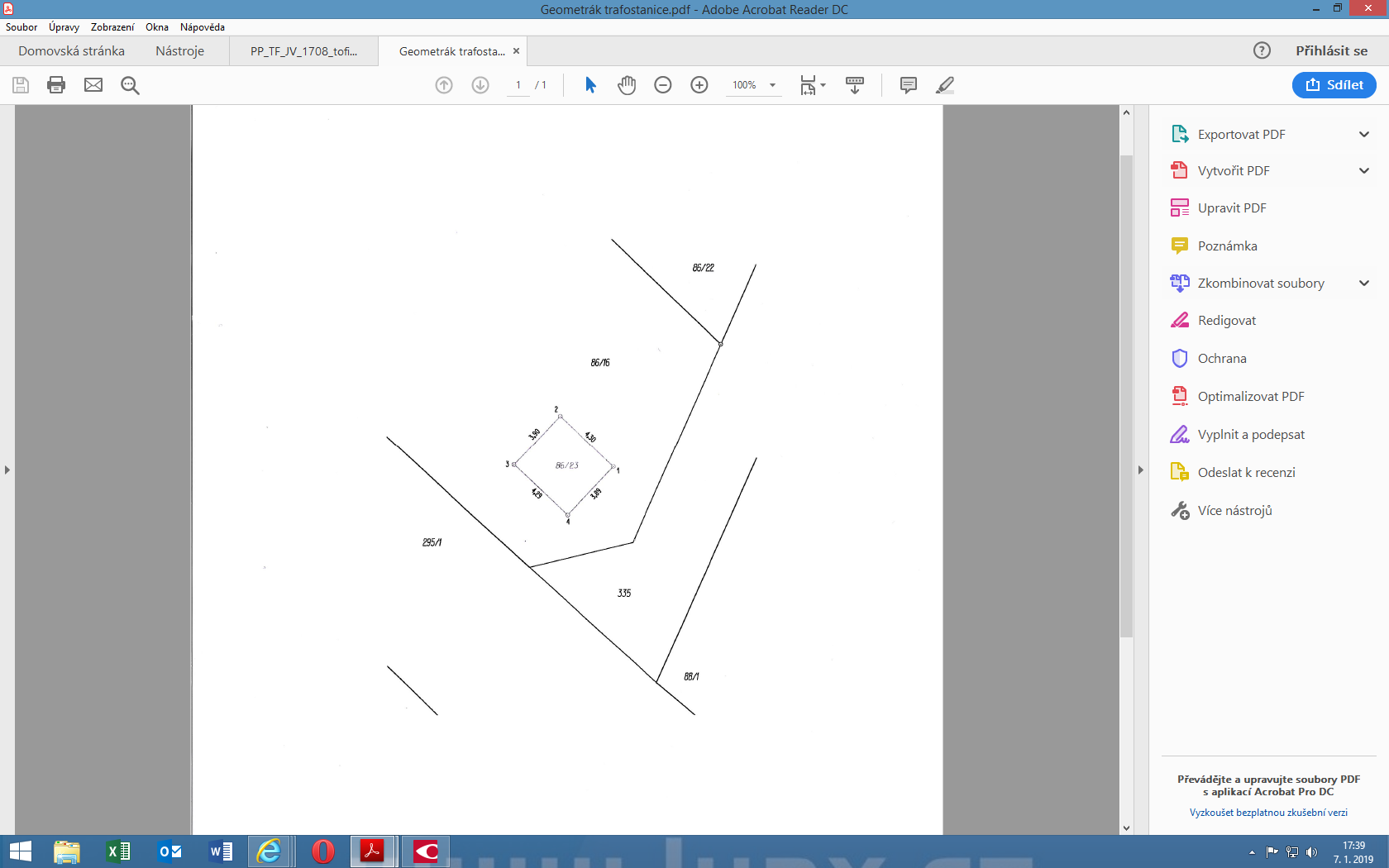 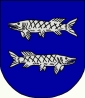   Obec ČikovPSČ 675 78 ČikovTel. +420 566 547 303 www.cikov.eu, e-mail: ou.cikov@seznam.czVystaveno: 7.1.2019Zveřejněno: 7.1.2019Sejmuto: ................................